PowerSync Solar, LLC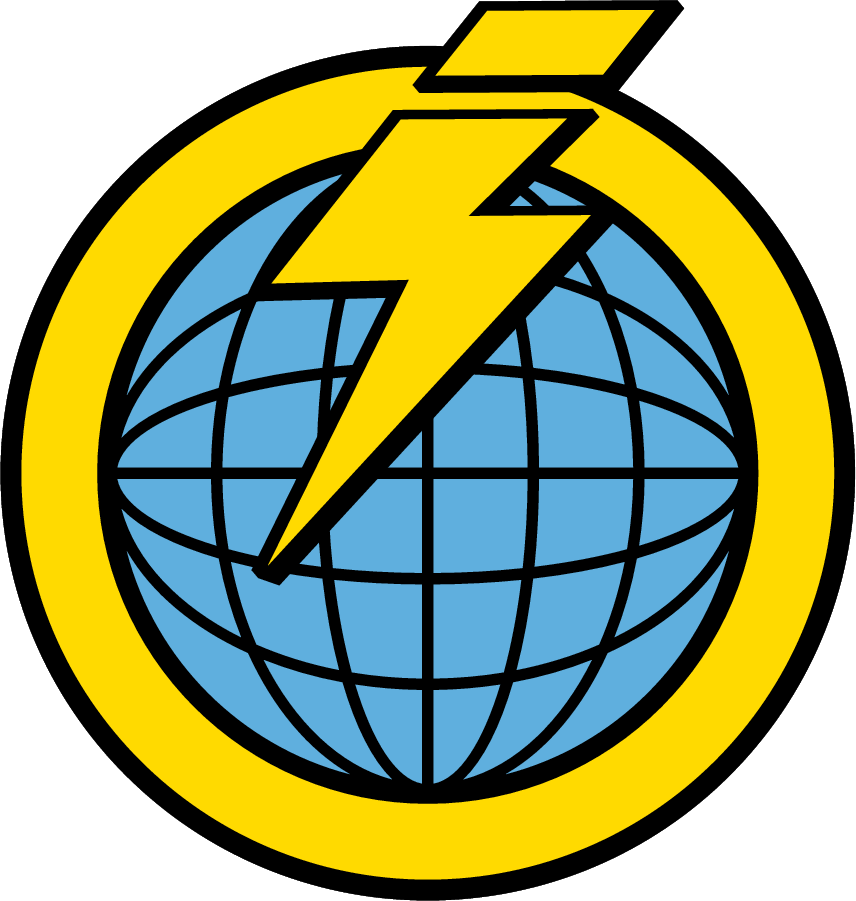 4609 N Black Cat Road Joplin, MO 64801			417.262.6500	andrea@powersyncsolar.com
Application For EmploymentApplication For EmploymentApplication For EmploymentApplication For EmploymentApplication For EmploymentApplication For EmploymentApplication For Employmentare an Equal Opportunity Employer.Please print or type. The application must be fully completed to be considered. If you would like to attach a resume, please do so.Personal InformationPersonal InformationPersonal InformationPersonal InformationPersonal InformationPersonal InformationPersonal InformationPersonal InformationPersonal InformationNameNameAddressAddressCityCityStateZipPhone NumberPhone NumberMobile NumberMobile NumberMobile NumberEmail AddressEmail AddressAre You A U.S. Citizen?Are You A U.S. Citizen?If not a U.S. Citizen, please provide proof of permit to work.If not a U.S. Citizen, please provide proof of permit to work.If not a U.S. Citizen, please provide proof of permit to work.If not a U.S. Citizen, please provide proof of permit to work.Yes No No No No PositionPositionPositionPositionPositionPositionPositionPositionPositionPosition You Are Applying ForPosition You Are Applying ForPosition You Are Applying ForPosition You Are Applying ForPosition You Are Applying ForAvailable Start DateAvailable Start DateDesired Pay (hourly or otherwise)Employment DesiredEmployment Desired Full Time Full Time Part Time Seasonal/TemporaryEducationEducationEducationEducationEducationEducationEducationEducationEducationSchool NameSchool NameSchool NameLocationLocationYears AttendedYears AttendedDegree ReceivedMajorPlease provide any relevant certifications:                                                                                                                                                                                                                                            Please provide any relevant certifications:                                                                                                                                                                                                                                            Please provide any relevant certifications:                                                                                                                                                                                                                                            Please provide any relevant certifications:                                                                                                                                                                                                                                            Please provide any relevant certifications:                                                                                                                                                                                                                                            Please provide any relevant certifications:                                                                                                                                                                                                                                            Please provide any relevant certifications:                                                                                                                                                                                                                                            Please provide any relevant certifications:                                                                                                                                                                                                                                            Please provide any relevant certifications:                                                                                                                                                                                                                                            If you have not completed a degree, please provide any relevant coursework you completed:If you have not completed a degree, please provide any relevant coursework you completed:If you have not completed a degree, please provide any relevant coursework you completed:If you have not completed a degree, please provide any relevant coursework you completed:If you have not completed a degree, please provide any relevant coursework you completed:If you have not completed a degree, please provide any relevant coursework you completed:If you have not completed a degree, please provide any relevant coursework you completed:If you have not completed a degree, please provide any relevant coursework you completed:If you have not completed a degree, please provide any relevant coursework you completed:[[[[[[[[[References (Please provide at least 2)References (Please provide at least 2)References (Please provide at least 2)References (Please provide at least 2)References (Please provide at least 2)References (Please provide at least 2)References (Please provide at least 2)References (Please provide at least 2)References (Please provide at least 2)NameNameNameNameNameTitleTitleCompany/RelationshipPhoneEmployment HistoryEmployment HistoryEmployment HistoryEmployment HistoryEmployment HistoryEmployment HistoryEmployment HistoryEmployment HistoryEmployment HistoryEmployer (1)Employer (1)Job TitleJob TitleDates Employed (mo/yr)Work PhoneWork PhoneStarting Pay RateStarting Pay RateEnding Pay RateAddressAddressCityCityStateZipEmployer (2)Employer (2)Job TitleJob TitleDates Employed (mo/yr)Work PhoneWork PhoneStarting Pay RateStarting Pay RateEnding Pay RateAddressAddressCityCityStateZipEmployer (3)Employer (3)Job TitleJob TitleJob TitleDates Employed (mo/yr)Work PhoneWork PhoneStarting Pay RateStarting Pay RateEnding Pay RateAddressAddressCityCityStateZipIf you would like to add any relevant information or elaborate please provide it below; for example, accomplishments, awards, or anything you would like us to know/consider:If you would like to add any relevant information or elaborate please provide it below; for example, accomplishments, awards, or anything you would like us to know/consider:If you would like to add any relevant information or elaborate please provide it below; for example, accomplishments, awards, or anything you would like us to know/consider:If you would like to add any relevant information or elaborate please provide it below; for example, accomplishments, awards, or anything you would like us to know/consider:If you would like to add any relevant information or elaborate please provide it below; for example, accomplishments, awards, or anything you would like us to know/consider:If you would like to add any relevant information or elaborate please provide it below; for example, accomplishments, awards, or anything you would like us to know/consider:If you would like to add any relevant information or elaborate please provide it below; for example, accomplishments, awards, or anything you would like us to know/consider:If you would like to add any relevant information or elaborate please provide it below; for example, accomplishments, awards, or anything you would like us to know/consider:If you would like to add any relevant information or elaborate please provide it below; for example, accomplishments, awards, or anything you would like us to know/consider:Signature DisclaimerSignature DisclaimerSignature DisclaimerSignature DisclaimerSignature DisclaimerSignature DisclaimerSignature DisclaimerSignature DisclaimerSignature DisclaimerI certify that my answers are true and complete to the best of my knowledge. If this application leads to employment, I understand that false or misleading information in my application or interview may result in my release.I certify that my answers are true and complete to the best of my knowledge. If this application leads to employment, I understand that false or misleading information in my application or interview may result in my release.I certify that my answers are true and complete to the best of my knowledge. If this application leads to employment, I understand that false or misleading information in my application or interview may result in my release.I certify that my answers are true and complete to the best of my knowledge. If this application leads to employment, I understand that false or misleading information in my application or interview may result in my release.I certify that my answers are true and complete to the best of my knowledge. If this application leads to employment, I understand that false or misleading information in my application or interview may result in my release.I certify that my answers are true and complete to the best of my knowledge. If this application leads to employment, I understand that false or misleading information in my application or interview may result in my release.I certify that my answers are true and complete to the best of my knowledge. If this application leads to employment, I understand that false or misleading information in my application or interview may result in my release.I certify that my answers are true and complete to the best of my knowledge. If this application leads to employment, I understand that false or misleading information in my application or interview may result in my release.I certify that my answers are true and complete to the best of my knowledge. If this application leads to employment, I understand that false or misleading information in my application or interview may result in my release.Name (Please Print)Name (Please Print)SignatureSignatureSignatureSignatureDateDate